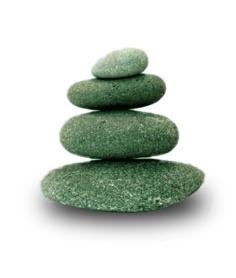 Supplemental Guide:Surgical Critical Care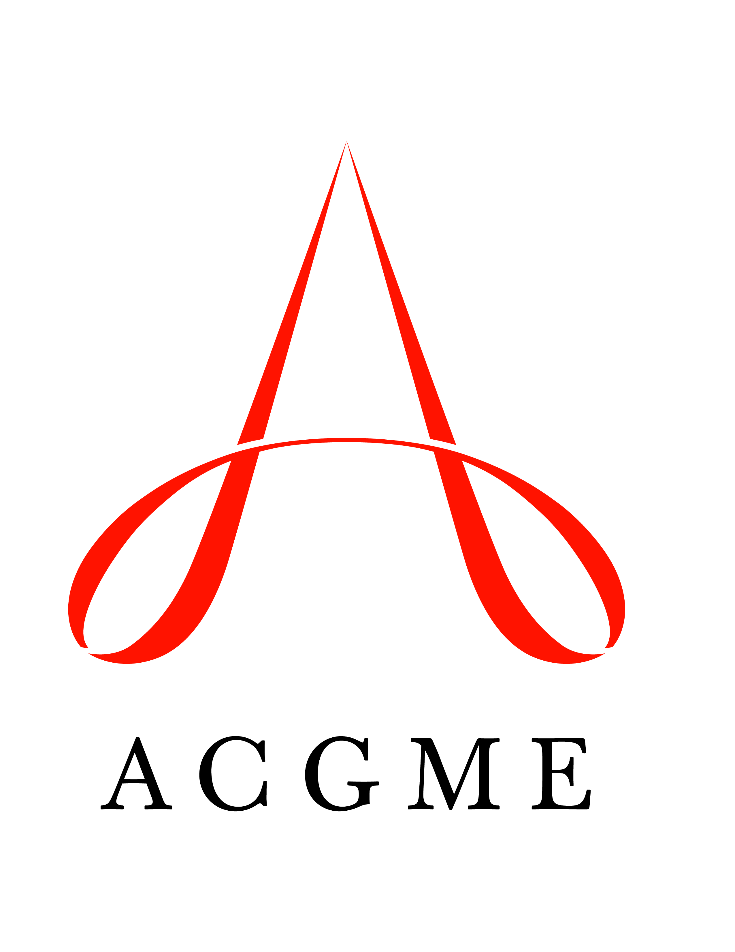 January 2022TABLE OF CONTENTSintroduction	3Patient care	4Respiratory Failure	4Nutritional Support	6Shock/Resuscitation	8Renal Disorders of Critically Ill Patients	10Trauma and Thermal Injury	11Cardiovascular Disorders of Critically Ill Patients	13Neurologic Disorders of Critically Ill Patients	14Gastrointestinal Disorders of Critically Ill Patients	16Infectious Diseases of Critically Ill Surgical Patients	17Procedural Competence	19Medical Knowledge	21Pathophysiology, Pharmacology, and Therapeutics in Critical Care	21Prognosis in Critical Care Conditions	23Clinical Reasoning in Critical Care	25Systems-based practice	26Patient Safety and Quality Improvement	26System Navigation for Patient-Centered Care	28Community and Population Health	30Physician Role in Health Care Systems	31practice-based learning and improvement	33Evidence-Based and Informed Practice	33Reflective Practice and Commitment to Personal Growth	34professionalism	35Ethical Principles	35Professional Behavior and Accountability	37Self-Awareness and Help-Seeking	38interpersonal and communication skills	40Patient- and Family-Centered Communication	40Interprofessional and Team Communication	43Communication within Health Care Systems	45Mapping of 1.0 to 2.0	46Resources	48Milestones Supplemental GuideThis document provides additional guidance and examples for the Surgical Critical Care Milestones. This is not designed to indicate any specific requirements for each level, but to provide insight into the thinking of the Milestone Work Group.Included in this document is the intent of each Milestone and examples of what a Clinical Competency Committee (CCC) might expect to be observed/assessed at each level. Also included are suggested assessment models and tools for each subcompetency, references, and other useful information.Review this guide with the CCC and faculty members. As the program develops a shared mental model of the Milestones, consider creating an individualized guide (Supplemental Guide Template available) with institution/program-specific examples, assessment tools used by the program, and curricular components.Additional tools and references, including the Milestones Guidebook, Clinical Competency Committee Guidebook, and Milestones Guidebook for Residents and Fellows, are available on the Resources page of the Milestones section of the ACGME website.To help programs transition to the new version of the Milestones, the ACGME has mapped the original Milestones 1.0 to the new Milestones 2.0. Indicated below are where the subcompetencies are similar between versions. These are not exact matches, but are areas that include similar elements. Not all subcompetencies map between versions. Inclusion or exclusion of any subcompetency does not change the educational value or impact on curriculum or assessment. Available Milestones ResourcesMilestones 2.0: Assessment, Implementation, and Clinical Competency Committees Supplement, new 2021 - https://meridian.allenpress.com/jgme/issue/13/2sClinical Competency Committee Guidebook, updated 2020 - https://www.acgme.org/Portals/0/ACGMEClinicalCompetencyCommitteeGuidebook.pdf?ver=2020-04-16-121941-380 Clinical Competency Committee Guidebook Executive Summaries, new 2020 - https://www.acgme.org/What-We-Do/Accreditation/Milestones/Resources - Guidebooks - Clinical Competency Committee Guidebook Executive Summaries Milestones Guidebook, updated 2020 - https://www.acgme.org/Portals/0/MilestonesGuidebook.pdf?ver=2020-06-11-100958-330 Milestones Guidebook for Residents and Fellows, updated 2020 - https://www.acgme.org/Portals/0/PDFs/Milestones/MilestonesGuidebookforResidentsFellows.pdf?ver=2020-05-08-150234-750 Milestones for Residents and Fellows PowerPoint, new 2020 -https://www.acgme.org/Residents-and-Fellows/The-ACGME-for-Residents-and-Fellows Milestones for Residents and Fellows Flyer, new 2020 https://www.acgme.org/Portals/0/PDFs/Milestones/ResidentFlyer.pdf Implementation Guidebook, new 2020 - https://www.acgme.org/Portals/0/Milestones%20Implementation%202020.pdf?ver=2020-05-20-152402-013 Assessment Guidebook, new 2020 - https://www.acgme.org/Portals/0/PDFs/Milestones/Guidebooks/AssessmentGuidebook.pdf?ver=2020-11-18-155141-527 Milestones National Report, updated each Fall - https://www.acgme.org/Portals/0/PDFs/Milestones/2019MilestonesNationalReportFinal.pdf?ver=2019-09-30-110837-587 (2019)Milestones Bibliography, updated twice each year - https://www.acgme.org/Portals/0/PDFs/Milestones/MilestonesBibliography.pdf?ver=2020-08-19-153536-447 Developing Faculty Competencies in Assessment courses - https://www.acgme.org/Meetings-and-Educational-Activities/Other-Educational-Activities/Courses-and-Workshops/Developing-Faculty-Competencies-in-Assessment Assessment Tool: Direct Observation of Clinical Care (DOCC) - https://dl.acgme.org/pages/assessmentAssessment Tool: Teamwork Effectiveness Assessment Module (TEAM) - https://dl.acgme.org/pages/assessment Learn at ACGME has several courses on Assessment and Milestones - https://dl.acgme.org/Patient Care 1: Respiratory FailureOverall Intent: To evaluate and manage critically ill patients with respiratory failure and dysfunctionPatient Care 1: Respiratory FailureOverall Intent: To evaluate and manage critically ill patients with respiratory failure and dysfunctionMilestonesExamplesLevel 1 Requires direct supervision in basic management of patients with respiratory failureNeeds prompting to recognize respiratory failure in critically ill patients and initiate appropriate interventionsLevel 2 Manages patients with respiratory failureAppropriately evaluates respiratory failure and implements and manages the use of supplemental oxygen, non-invasive ventilatory support, and mechanical ventilation in critically ill patientsLevel 3 Recognizes the need for and initiates advanced ventilator techniques for patients with respiratory failureEvaluates respiratory failure in critically ill patients and recognizes the need for prone positioning or airway pressure ventilationLevel 4 Independently manages patients with respiratory failure, including use of advanced ventilator techniquesProficiently assesses critically ill patients with respiratory failure, and competently selects and manages advanced ventilatory support devices and modesLevel 5 Is recognized as a resource or completes a quality improvement or research project regarding management of patients with respiratory failureDevelops a quality improvement project to implement ventilator weaning guidelines and educates general surgery and other residents rotating in the intensive care unit (ICU)Develops guidelines for the initiation of prone ventilation in critically ill patientsAssessment Models or ToolsDirect observation and direct supervisionEvaluation/feedback from traineesEvaluation from the interprofessional team (advance practice providers, nursing, respiratory therapists)Curriculum Mapping Notes or ResourcesARDS [Acute Respiratory Distress Syndrome] Definition Task Force, Ranieri VM, Rubenfeld GD, et al. Acute respiratory distress syndrome: the Berlin Definition. JAMA. 2012;307(23):2526-2533. https://jamanetwork.com/journals/jama/fullarticle/10.1001/jama.2012.5669. 2021. Fan E, Brodie D, Slutsky AS. Acute respiratory distress syndrome: Advances in diagnosis and treatment. JAMA. 2018;319(7):698-710. https://jamanetwork.com/journals/jama/article-abstract/2673154. 2021.Fielding-Singh V, Matthay MA, Calfee CS. Beyond low tidal volume ventilation: Treatment adjuncts for severe respiratory failure in acute respiratory distress syndrome. Crit Care Med. 2018;46(11):1820-1831. https://www.ncbi.nlm.nih.gov/pmc/articles/PMC6277052/pdf/nihms-1502549.pdf. 2021. Siegel MD. Acute respiratory distress syndrome: Clinical features, diagnosis, and complications in adults. UpToDate. https://www.uptodate.com/contents/acute-respiratory-distress-syndrome-clinical-features-diagnosis-and-complications-in-adults. 2021. Patient Care 2: Nutritional SupportOverall Intent: To manage critically ill patients with or at risk of malnutritionPatient Care 2: Nutritional SupportOverall Intent: To manage critically ill patients with or at risk of malnutritionMilestonesExamplesLevel 1 Requires direct supervision in assessment and initial management of nutritional support in critically ill patientsDetermines optimal enteral nutrition support with the assistance of a dieticianLevel 2 Recognizes the need for nutritional support in critically ill patients but still requires indirect supervision in the assessment and initial managementSelects formula and rate for enteral nutrition of a critically ill patient with review by dietician or critical care faculty memberLevel 3 Independently performs assessment of nutritional needs and initiates nutritional support in critically ill patientsChooses optimal nutritional support (enteral/parenteral/mixed) for the critically ill patientLevel 4 Independently performs nutritional assessment and manages nutritional support for special populations of critically ill patients, including traumatic brain injury, immunodeficient, extracorporeal membrane oxygenation (ECMO), complex gastrointestinal surgical patientsFormulates and initiates a plan of nutritional support for a complex general surgery patient with enterocutaneous fistulaeLevel 5 Is recognized as a resource or completes a quality improvement or research project in nutritional assessment and support of critically ill patientsDevelops hospital-based nutritional support guidelines for critically ill patientsEducates general surgery residents on nutritional assessment and proper initiation and maintenance of nutritional supportAssessment Models or ToolsDirect observation/supervisionEvaluation and feedback by more junior learnersInterprofessional team feedbackCurriculum Mapping Notes or ResourcesElke G, van Zanten ARH, Lemieux M, et al. Enteral versus parenteral nutrition in critically -ill patients: An updated systematic review and meta-analysis of randomized controlled trials. Crit Care. 2016;20(1):117. https://ccforum.biomedcentral.com/articles/10.1186/s13054-016-1298-1. 2021.McClave SA, Taylor BE, Martindale RG, et al. Guidelines for the provision and assessment of nutrition support therapy in the adult critically-ill patient: Society of Critical Medicine (SCCM) and American Society for Parenteral and Enteral Nutrition (A.S.P.E.N.). J Parenter Enteral Nutr. 2016;40(2):159-211. https://aspenjournals.onlinelibrary.wiley.com/doi/full/10.1177/0148607115621863. 2021.Singer P, Reintam Blaser A, Berger MM, et al. ESPEN guidelines on clinical nutrition in the intensive care unit. Clin Nutr. 2019;38(1):48-79. https://www.clinicalnutritionjournal.com/article/S0261-5614(18)32432-4/fulltext. 2021.Patient Care 3: Shock/ResuscitationOverall Intent: To diagnose and manage patients demonstrating various forms of shockPatient Care 3: Shock/ResuscitationOverall Intent: To diagnose and manage patients demonstrating various forms of shockMilestonesExamplesLevel 1 Independently recognizes shock and initiates indicated resuscitation in critically ill patientsRecognizes clinical and laboratory parameters of shock and uses them to manage resuscitation Recognizes hypoperfusion in a septic patient and gives a fluid bolus Level 2 Individualizes resuscitation based on the type of shock and assessment of the response to therapy, and employs monitoring for critically ill patientsIdentifies septic shock and implements Surviving Sepsis Campaign guidelines in a critically ill patientLevel 3 Employs advanced monitoring techniques to guide resuscitation for critically ill patients, including special patient populationsIndependently determines type of shock and proficiently implements management plan in trauma patient with history of cirrhosis and chronic obstructive pulmonary disease (COPD)Uses bedside ultrasound to evaluate volume status in a critically ill patient with hypotensionLevel 4 Performs complex resuscitation, including use of advanced monitoring techniques, particularly in special patient populationsEmploys bedside ultrasound to evaluate cardiac function in a patient in septic shock who has pre-existing cardiac diseaseLevel 5 Is recognized as a resource or completes a quality improvement or research project or develops a protocol for shock resuscitationInstructs residents in the use of advanced ultrasound techniques to evaluate volume status in a hypotensive patientAssessment Models or ToolsDirect observationEvaluation from more junior residents in the ICUCurriculum Mapping Notes or ResourcesHo VP, Kaafarani H, Rattan R, et al. Sepsis 2019: What surgeons need to know. Surg Infect (Larchmt). 2020;21(3):195-204. https://www.liebertpub.com/doi/10.1089/sur.2019.126?url_ver=Z39.88-2003&rfr_id=ori:rid:crossref.org&rfr_dat=cr_pub%20%200pubmed. 2021.Nikravan S, Song P, Bughrara N, Díaz-Gómez JL. Focused ultrasonography for septic shock resuscitation. Current Opinion in Critical Care. 2020;26(3):296-302. https://journals.lww.com/co-criticalcare/Abstract/2020/06000/Focused_ultrasonography_for_septic_shock.12.aspx. 2021.Surviving Sepsis. Guidelines and Bundles. https://www.sccm.org/SurvivingSepsisCampaign/Guidelines. 2021.Tisherman SA, Barie P, Bokhari F, et al. Clinical practice guideline: Endpoints of resuscitation. The Journal of Trauma: Injury, Infection, and Critical Care. 2004;57(4):898-912. https://journals.lww.com/jtrauma/Fulltext/2004/10000/Clinical_Practice_Guideline__Endpoints_of.34.aspx. 2021.Patient Care 4: Renal Disorders of Critically Ill PatientsOverall Intent: To diagnose and manage acute and chronic renal dysfunction in critically ill patientsPatient Care 4: Renal Disorders of Critically Ill PatientsOverall Intent: To diagnose and manage acute and chronic renal dysfunction in critically ill patientsMilestonesExamplesLevel 1 Recognizes and categorizes patients with renal disordersInitiates fluids for a hypovolemic patient with acute kidney injury and determines response and ongoing fluid needsLevel 2 Initiates treatment of renal disorders based on stage and etiologyRecognizes the difference in treatment of a patient with prerenal azotemia from hypovolemia versus fluid overload and initiates appropriate treatmentUnderstands the indications for renal replacement therapy and makes a daily determination for a patient’s acute renal replacement needsLevel 3 Directs management and assesses response to treatmentIdentifies patients with acute and chronic kidney disease and understands the classification (e.g., Kidney Disease: Improving Global Outcomes (KDIGO); Risk of renal injury, Injury to the kidney, Failure of kidney function, Loss of kidney function, End stage disease (RIFLE); Acute Kidney Injury Network (AKIN)); and management of eachLevel 4 Provides comprehensive management of patients with renal disorders, including management of patients requiring renal replacement therapyInitiates renal replacement therapy in conjunction with nephrology consultantLevel 5 Recognized by peers as a resource, completes quality improvement or research project regarding management of patients with renal disordersPerforms quality improvement project for the proper initiation and management of continuous renal replacement therapy in the ICUAssessment Models or ToolsDirect observationEvaluation of residentsSimulationCurriculum Mapping Notes or ResourcesHeung M, Yessayan L. Renal replacement therapy in acute kidney injury: Controversies and consensus. Crit Care Clin. 2017;33(2):365-378. https://www.criticalcare.theclinics.com/article/S0749-0704(16)30115-4/fulltext. 2021.Khwaja A. KDIGO clinical practice guidelines for acute kidney injury. Nephron Clin Pract. 2012;120(4):c179-284. https://www.karger.com/Article/FullText/339789. 2021.Koeze J, Keus F, Dieperink W, van der Horst IC, Zijlstra JG, van Meurs M. Incidence, timing and outcome of AKI in critically-ill patients varies with the definition used and the addition of urine output criteria. BMC Nephrol. 2017;18(1):70. https://www.karger.com/Article/FullText/339789. 2021.Patient Care 5: Trauma and Thermal InjuryOverall Intent: To evaluate and manage critically injured patients and those with thermal injuriesPatient Care 5: Trauma and Thermal InjuryOverall Intent: To evaluate and manage critically injured patients and those with thermal injuriesMilestonesExamplesLevel 1 With direct supervision, initiates appropriate management of the critically injured patientRequires supervision in assessment and initial management of critically injured patientsLevel 2 With indirect supervision, assesses critically injured patients and prioritizes and initiates managementInitiates the acute management of critically injured patients but receives feedback and validation of plans from faculty membersLevel 3 Independently assesses and manages critically injured patients and prioritizes management in the treatment of common injuries and complicationsLeads a trauma resuscitation independently and manages typical operative intervention for a stab wound to the right colonLeads a burn resuscitation independently and manages mechanical ventilation for a patient with smoke inhalationLevel 4 Independently assesses and manages critically injured patients, including treatment of complex injuries and complications through initial evaluation and into the operating room/intensive care unit (ICU)Manages complex injuries in a blunt polytrauma patient with competing interests (traumatic brain injury, orthopaedic fractures, abdominal injuries)Manages a patient with thermal and traumatic injuriesLevel 5 Is recognized as a resource in the assessment and management of critically injured patients or completes a quality improvement or research project regarding management of critically injured patientsRecognized by more junior residents for education in trauma management and care of critically injured patientsDevelops guidelines for intracranial pressure management in the ICUAssessment Models or ToolsConsultant feedbackDirect evaluationResident feedbackCurriculum Mapping Notes or ResourcesAmerican Burn Association. Advanced Burn Life Support (ABLS) Provider Manual 2018 Update. Chicago, IL: American Burn Association; 2018. http://ameriburn.org/wp-content/uploads/2019/08/2018-abls-providermanual.pdf. 2021.American College of Surgeons Committee on Trauma. Advanced Trauma Life Support (ATLS) Student Course Manual. 10th ed. Chicago, IL: American College of Surgeons; 2018. https://viaaerearcp.files.wordpress.com/2018/02/atls-2018.pdf. 2021.ISBI Practice Guidelines Committee, Steering Subcommittee, Advisory Subcommittee.  ISBI practice guidelines for burn care. Burns. 2016;42(5):953-1021. https://www.sciencedirect.com/science/article/pii/S0305417916301449?via%3Dihub. 2021.ISBI Practice Guidelines Committee, Advisory Subcommittee, Steering Subcommittee.  ISBI practice guidelines for burn care, part 2. Burns. 2018;44(7):1617-1706. https://www.sciencedirect.com/science/article/abs/pii/S0305417918308143?via%3Dihub. 2021.Patient Care 6: Cardiovascular Disorders of Critically Ill PatientsOverall Intent: To diagnose and manage critically ill patients with cardiac disordersPatient Care 6: Cardiovascular Disorders of Critically Ill PatientsOverall Intent: To diagnose and manage critically ill patients with cardiac disordersMilestonesExamplesLevel 1 Requires direct supervision in the assessment and initial management of common cardiovascular disorders in critically ill patientsDiagnoses acute myocardial infarction, dysrhythmias, heart failure but requires direct supervision for initial management in the ICULevel 2 Requires indirect supervision in the assessment and management of common cardiovascular disorders in critically ill patientsInitiates treatment and management of dysrhythmias with feedback and validation of plans by faculty members and/or consultantsLevel 3 Independently performs assessment and manages common cardiovascular disorders in critically ill patientsEvaluates and manages a patient with hypertensive crisis Level 4 Independently diagnoses and provides comprehensive management of complex cardiovascular disorders in critically ill patientsAppropriately assesses fluid status in a patient with heart failure and evaluates need for diuresis or inotropesIndependently initiates treatment and management of dysrhythmias Level 5 Is recognized as a resource or completes a quality improvement or research project regarding management of critically ill patients with cardiovascular disordersLeads a quality improvement initiative within the ICU to develop guidelines for the use of pulmonary artery catheters and trains house staff and nursingAssessment Models or ToolsIntraprofessional team feedbackConsultant feedbackDirect supervisionResident feedbackCurriculum Mapping Notes or ResourcesJanuary CT, Wann LS, Alpert JS, et al. 2014 AHA/ACC/HRS guideline for the management of patients with atrial fibrillation: A report of the American College of Cardiology/American Heart Association Task Force on practice guidelines and the Heart Rhythm Society. J Am Coll Cardiol. 2014;64(21):e1–e76. https://www.jacc.org/doi/full/10.1016/j.jacc.2014.03.022. 2021.January CT, Wann LS, Caulkins H, et al. 2019 AHA/ACC/HRS Focused Update of the 2014 AHA/ACC/HRS guideline for the management of patients with atrial fibrillation: a report of the American College of Cardiology/American Heart Association Task Force on practice guidelines and the Heart Rhythm Society. J Am Coll Cardiol. 2019;74(1):104–132. https://www.ahajournals.org/doi/pdf/10.1161/CIR.0000000000000665. 2021.Patient Care 7: Neurologic Disorders of Critically Ill Patients Overall Intent: To diagnose and manage critically ill patients with neurologic dysfunctionPatient Care 7: Neurologic Disorders of Critically Ill Patients Overall Intent: To diagnose and manage critically ill patients with neurologic dysfunctionMilestonesExamplesLevel 1 Requires direct supervision to recognize the stages and treatment of coma, delirium, seizures, and other neurologic disordersNeeds direction for the work-up and management of delirium in critically ill patientsNeeds close oversight for the work-up and management of the patient with traumatic brain injuryLevel 2 Requires indirect supervision to assess and treat patients with coma, delirium, seizures, and other neurologic disordersAssesses and manages patients with comaEvaluates and manages patient with traumatic brain injuryLevel 3 Independently recognizes and manages multiple etiologies of coma, delirium, and other neurologic disordersInitiates an appropriate regimen to decrease the risk of deliriumInitiates management for elevated intracranial pressure in patient with traumatic brain injuryLevel 4 Provides comprehensive management of multiple etiologies of coma, delirium, seizures, and other neurologic disordersEducates ancillary staff and patient’s family regarding the concerns for delirium as part of a multidisciplinary approach to managementDemonstrates understanding of devastating brain injury and evaluation for brain deathLevel 5 Is recognized as a resource or completes a quality improvement or research project regarding management of patients with coma, delirium, seizures, and other neurologic disordersLeads a quality improvement initiative to develop guidelines for prevention and treatment of delirium in the ICUAssessment Models or ToolsIntraprofessional team feedbackConsultant feedbackDirect supervisionResident feedbackCurriculum Mapping Notes or ResourcesBrain Trauma Foundation. Guidelines for the Management of Severe TBI, 4th ed. https://braintrauma.org/guidelines/guidelines-for-the-management-of-severe-tbi-4th-ed#/. 2021.Como JJ, Diaz JJ, Dunham CM, et al. Practice management guidelines for identification of cervical spine injuries following trauma: Update from the Eastern Association for the Surgery of Trauma Practice Management Guidelines Committee. J Trauma. 2009;67(3):651-659. https://www.east.org/Content/documents/practicemanagementguidelines/EAST%20PMG_cervical%20spine_2009.pdf. 2021.Devlin JW, Skrobik Y, Gélinas C, et al. Clinical practice guidelines for the prevention and management of pain, agitation/sedation, delirium, immobility, and sleep disruption in adult patients in the ICU. Crit Care Med. 2018;46(9):e825-e873. https://journals.lww.com/ccmjournal/Fulltext/2018/09000/Clinical_Practice_Guidelines_for_the_Prevention.29.aspx. 2021.Kim DY, Biffl W, Bokhari F, et al. Evaluation and management of blunt cerebrovascular injury: A practice management guideline from the Eastern Association for the Surgery of Trauma. J Trauma Acute Care Surg. 2020;88(6):875-887. https://www.east.org/Content/documents/practicemanagementguidelines/evaluation_and_management_of_blunt_cerebrovascular_injury.pdf. 2021.Patient Care 8: Gastrointestinal Disorders of Critically Ill PatientsOverall Intent: To prevent, diagnose, and manage gastrointestinal disorders in critically ill patientsPatient Care 8: Gastrointestinal Disorders of Critically Ill PatientsOverall Intent: To prevent, diagnose, and manage gastrointestinal disorders in critically ill patientsMilestonesExamplesLevel 1 Requires direct supervision to diagnose and manage acute GI disordersNeeds direction for the work-up and management of patient with gastrointestinal bleedingLevel 2 Requires indirect supervision to diagnose and manage acute GI disordersInitiates treatment for gastrointestinal bleeding seen in critically ill patientsLevel 3 Independently diagnoses and manages acute GI disordersWorks collaboratively with gastroenterology to manage gastrointestinal bleeding in a patient with cirrhosisDetermines appropriate intervention in a patient with gastrointestinal bleeding and cirrhosisLevel 4 Provides comprehensive management of acute GI disordersManages patients with acute hepatic failureLevel 5 Is recognized as a resource or completes a quality improvement or research project regarding management of patients with acute GI disordersDirects residents in the management of a patient with acute hepatic failureAssessment Models or ToolsIntraprofessional team feedbackConsultant feedbackDirect supervisionResident feedbackCurriculum Mapping Notes or ResourcesNanchal R, Subramanian R, Karvellas CJ, et al. Guidelines for the management of adult acute and acute-on-chronic liver failure in the ICU: Cardiovascular, endocrine, hematologic, pulmonary and renal considerations: Executive summary. Crit Care Med. 2020;48(3):415-419. https://journals.lww.com/ccmjournal/Fulltext/2020/03000/Guidelines_for_the_Management_of_Adult_Acute_and.17.aspx. 2021.Otani S, Coopersmith CM. Gut integrity in critical illness. J Intensive Care. 2019;7(1):17. https://jintensivecare.biomedcentral.com/articles/10.1186/s40560-019-0372-6. 2021. Ye Z, Reintam Blaser A, Lytvyn L, et al. Gastrointestinal bleeding prophylaxis for critically -ill patients: A clinical practice guideline. BMJ. 2020;368:I6722. https://www.bmj.com/content/368/bmj.l6722. 2021.Patient Care 9: Infectious Diseases of Critically Ill Surgical Patients Overall Intent: To prevent, diagnose, and manage infections and infectious complications in critically ill patientsPatient Care 9: Infectious Diseases of Critically Ill Surgical Patients Overall Intent: To prevent, diagnose, and manage infections and infectious complications in critically ill patientsMilestonesExamplesLevel 1 Requires direct supervision to diagnose common infections and infectious complications (e.g. pneumonia, bacteremia)Needs direction for antibiotic selection for a patient with suspected pneumonia  Level 2 Demonstrates the ability to diagnose and initiate management for frequently encountered infectious diseases and infectious complicationsInitiates appropriate testing/work-up in patients with concerns for infectionInitiate antibiotics for a presumed pneumonia in an appropriate timeframeUnderstands the necessity and role of source control Level 3 Diagnoses and manages atypical infectious diseases and infectious complications and demonstrates appropriate antimicrobial stewardshipTailors antibiotic therapy based on culture results, local antibiograms, and patient conditionDemonstrates knowledge of potential complications of indiscriminate antibiotic use including recognition of multi-drug resistant organism Diagnoses and manages a patient with fungemiaLevel 4 Provides comprehensive management (prevention, diagnosis, and treatment) of infectious diseases, infectious complications, and multi-drug resistant organisms Demonstrates ability to manage immunocompromised critically ill patients and understands potential issues with management of this cohortDemonstrates understanding and ability to recognize and manage patients with multi-drug resistant organism Level 5 Is recognized by peers as a resource or completes quality improvement or research project regarding management of an infectious complicationPromotes antibiotic stewardship program in the ICULeads a quality improvement project in the ICU on the management of the most common ICU infectionsAssessment Models or ToolsIntraprofessional team feedbackConsultant feedbackDirect supervisionResident feedbackCurriculum Mapping Notes or ResourcesPickens CI, Wunderink RG. Principles and practice of antibiotic stewardship in the ICU. Chest. 2019;156(1):163-171. https://www.ncbi.nlm.nih.gov/pmc/articles/PMC7118241/. 2021.Sartelli M, Kluger Y, Ansaloni L, et al. Knowledge, awareness, and attitude towards infection prevention and management among surgeons: Identifying the surgeon champion. World J Emerg Surg. 2018;13:37. https://www.ncbi.nlm.nih.gov/pmc/articles/PMC6098571/. 2021.Surgical Critical Care. Empiric Antibiotic Use in Critically-Ill Patients. http://www.surgicalcriticalcare.net/Guidelines/empiric_antibiotics.pdf. 2021. Patient Care 10: Procedural CompetenceOverall Intent: To demonstrates progressive knowledge and technical performance of increasingly complex procedures in critically ill patientsPatient Care 10: Procedural CompetenceOverall Intent: To demonstrates progressive knowledge and technical performance of increasingly complex procedures in critically ill patientsMilestonesExamplesLevel 1 Requires direct supervision to perform common ICU procedures (e.g., peripheral arterial or central venous catheterization) and recognize complicationsPerforms central venous catheterization with guidance and correctly obtains and interprets post-procedure chest radiographLevel 2 Independently performs routine ICU proceduresRecognizes and manages straightforward procedural complications Performs central venous catheterization without guidance in a coagulopathic patient Manages a pneumothorax with chest tube insertion as a complication of central venous catheter insertionLevel 3 Performs routine ICU procedures in patients at high risk for procedural complicationsAssesses patients at high risk for procedural complications and describes managementPerforms placement of fiberoptic bronchoscopy device and adjusts based on failure to capture and correct arrythmia Performs cardiac echo for volume assessmentPlaces a PA catheter Performs venous cannulation for initiation of urgent renal replacement therapyLevel 4 Performs specialized ICU procedures (e.g., transvenous pacing, inferior vena cava filter placement)Independently manages procedural complicationsPlaces a resuscitative endovascular balloon occlusion of the aorta catheter and appropriately manages the resulting reperfusion injuryPerforms emergency endoscopy for bleeding Level 5 Independently performs advanced ICU procedures (e.g., ECMO, intra-aortic balloon pump), and appropriately manages their complicationsIndependently cannulates a patient for venovenous extracorporeal membrane oxygenation and manages initial supportAssessment Models or ToolsDirect observationResident feedbackSupport staff member feedbackCurriculum Mapping Notes or ResourcesKeller JM, Steinbach TC, Adamson R, et al. ICU emergencies simulation curriculum for critical care fellows: The difficult airway. MedEdPORTAL. 2018;14:10744. https://www.ncbi.nlm.nih.gov/pmc/articles/PMC6346282/. 2021.Kelm DJ, Ridgeway JL, Ratelle JT, et al. Characteristics of effective teachers of invasive bedside procedures: A multi-institutional qualitative study. Chest. 2020;158(5):2047-2057. https://journal.chestnet.org/article/S0012-3692(20)31411-2/fulltext. 2021.Procedural competence includes the following:airway management (e.g., bag valve mask, supraglottic airways, intubation, surgical airway)bronchoscopycatheter placement (e.g., arterial, central venous, dialysis access, pulmonary artery)chest tubes and thoracentesiscomplex wound care (e.g., fasciotomy, negative pressure therapy, burn wound care)ultrasound evaluation and procedural guidanceSCORE. Module Resources. https://www.surgicalcore.org/modules.aspx?f_specialties=General+Surgery&f_competency=Patient+Care. 2021.SCORE. Module Resources. https://www.surgicalcore.org/modules.aspx?f_specialties=Surgical+Critical+Care+-+Fellowship+Level&f_moduletype=Operation%2fProcedure. 2021.Medical Knowledge 1: Pathophysiology, Pharmacology, and Therapeutics in Critical CareOverall Intent: To demonstrate progressive knowledge of pathophysiology and treatment of critical care conditions occurring in surgical patientsMedical Knowledge 1: Pathophysiology, Pharmacology, and Therapeutics in Critical CareOverall Intent: To demonstrate progressive knowledge of pathophysiology and treatment of critical care conditions occurring in surgical patientsMilestonesExamplesLevel 1 Demonstrates knowledge of pathophysiology, pharmacology, therapeutics, and complications of common critical care conditionsSynthesizes and prioritizes differential diagnosis for common critical care conditions, with indirect supervisionDemonstrates knowledge of pathophysiology and treatment of patients with sepsisLevel 2 Demonstrates knowledge of pathophysiology, pharmacology, therapeutics, and complications of complex critical care conditionsSynthesizes and prioritizes differential diagnosis for common critical care conditionsDemonstrates knowledge of pathophysiology and treatment of patients with acute respiratory distress syndromeDemonstrates knowledge of the impact of the following patient factors on the pathophysiology and treatment of surgical conditions:chronic anticoagulationcongestive heart failurediabetesliver failurerenal failureLevel 3 Synthesizes and applies knowledge of pathophysiology, pharmacology, therapeutics, and complications of complex critical care conditionsIndependently synthesizes and prioritizes differential diagnosis for complex critical care conditionsDemonstrates knowledge of pathophysiology and treatment of patients with abdominal compartment syndromeUnderstands the comprehensive management of the patient with ARDSLevel 4 Serves as a resource for knowledge of pathophysiology, pharmacology, therapeutics, and complications of complex critical care conditionsSynthesizes and prioritizes differential diagnosis and anticipates potential complications for complex critical care conditionsTeaches residents pathophysiology and treatment of patients with multi-system organ failureSynthesizes knowledge of pathophysiology and treatment to patients with multi-system organ failure who have significant underling conditions such as congestive heart failure, chronic renal failure, or hepatic disease  Utilizes knowledge of disease process and therapeutics to care for and direct the management of the patient with sepsis-related multi-system organ dysfunction who has COPD and ESRDLevel 5 Advances knowledge of pathophysiology, pharmacology, therapeutics, and complications of complex critical care conditionsIs recognized by peers as an expert in synthesizing and prioritizing differential diagnosis complex critical care conditions and anticipating potential complicationsPublishes institutional experience with abdominal compartment syndromeDesigns clinical trialContributes patients to clinical trialsDevelops an institutional guideline for management of abdominal compartment syndromeAssessment Models or ToolsDirect observationEnd-of-rotation evaluation Morbidity and mortality (M and M) conferenceCurriculum Mapping Notes or ResourcesCooper AZ, Verbeck N, McCallister JW, Spitzer CR. Incorporating retrieval practice into intensive care unit teaching rounds: A feasibility study. J Grad Med Educ. 2020;12(6):778-781. https://meridian.allenpress.com/jgme/article/12/6/778/447989/Incorporating-Retrieval-Practice-Into-Intensive. 2021.Fink MP, Vincent JL, Moore FA. Textbook of Critical Care. 7th ed. Philadelphia, PA: Elsevier; 2017. ISBN:978-0323376389. Michetti CP, Fakhry SM, Brasel K, Martin ND, Teicher EJ, Liu C, Newcomb A, TRIPP Study Group. Structure and function of a trauma intensive care unit: A report from the Trauma Intensive Care Unit Prevalence Project. J Trauma Acute Care Surg. 2019;86(5):783-790. https://jhu.pure.elsevier.com/en/publications/structure-and-function-of-a-trauma-intensive-care-unit-a-report-f. 2021.SCORE. Module Resources. https://www.surgicalcore.org/modules.aspx?f_specialties=Surgical+Critical+Care+-+Fellowship+Level. 2021.Medical Knowledge 2: Prognosis in Critical Care ConditionsOverall Intent:  To use clinical, laboratory, and radiologic data along with knowledge of current literature to develop appropriate prognoses for critically ill patients, allowing for appropriate treatment, goals of care, and communicationMedical Knowledge 2: Prognosis in Critical Care ConditionsOverall Intent:  To use clinical, laboratory, and radiologic data along with knowledge of current literature to develop appropriate prognoses for critically ill patients, allowing for appropriate treatment, goals of care, and communicationMilestonesExamplesLevel 1 Recognizes clinical course, including prognosis, of common critical care conditionsRecognizes the application of scoring systems for outcomes of a patient with traumatic brain injuryDiscusses probability of survival, and potential outcomes, in a patient with moderate traumatic brain injury and communicates that information to the teamLevel 2 Identifies clinical course for patients with complex critical care conditions, including prognostic uncertaintyRecognizes the increased risk of mortality for a patient with severe traumatic brain injury and discusses the uncertainty of outcomes with patient’s family membersLevel 3 Formulates anticipated   clinical course for patients with complex critical care conditions by integrating prognostic factors, tools, and modelsUses a recognized tool to help the clinical team evaluate the patient’s chance of survival with multi-organ system failureFacilitates discussion and institution of palliative care planLevel 4 Facilitates consensus of prognosis for patients with complex critical care conditions in collaboration with other care providersUses clinical data and published literature to help a multidisciplinary team formulate a clinical care plan for a comatose patient with traumatic brain injury and respiratory and renal failureLevel 5 Advances knowledge of application of tools for prognostication in complex critical care conditionsPublishes a review article on the prognosis of patients with severe traumatic brain injuryAssessment Models or ToolsDirect observationEnd-of-rotation evaluationCurriculum Mapping Notes or ResourcesAmerican College of Surgeons. Surgical Palliative Care: A Residents Guide. Chicago, IL: American College of Surgeons; 2009. https://www.facs.org/~/media/files/education/palliativecare/surgicalpalliativecareresidents.ashx. 2021.Goettler CE, Waibel BH, Goodwin J, et al. Trauma intensive care unit survival: How good is an educated guess? J Trauma. 2010;68(6):1279-87. https://pubmed.ncbi.nlm.nih.gov/20539170/. 2021. Raith EP, Udy AA, Bailey M, et al. Prognostic accuracy of the SOFA Score, SIRS Criteria, and qSOFA Score for in-hospital mortality among adults with suspected infection admitted to the intensive care unit. JAMA. 2017;317(3):290-300. https://jamanetwork.com/journals/jama/fullarticle/2598267. 2021. Raj R, Skrifvars M, Bendel S, et al. Predicting six-month mortality of patients with traumatic brain injury: Usefulness of common intensive care severity scores. Crit Care. 2014;18(2):R60. https://ccforum.biomedcentral.com/articles/10.1186/cc13814. 2021.Medical Knowledge 3: Clinical Reasoning in Critical CareOverall Intent: To engage in the collection, analysis, and interpretation of clinical information to develop and implement treatment, while also recognizing and correcting errors in thought processesMedical Knowledge 3: Clinical Reasoning in Critical CareOverall Intent: To engage in the collection, analysis, and interpretation of clinical information to develop and implement treatment, while also recognizing and correcting errors in thought processesMilestonesExamplesLevel 1 Demonstrates sound clinical reasoning in common critical care problemsEstablishes treatment priorities in the management of critically ill patientsPrioritizes common to rare diagnoses in critical care patientsLevel 2 Identifies errors in clinical reasoning within critical careChanges an emergency room diagnosis of sepsis to massive pulmonary embolus by reviewing clinical evidence and correcting bias errors associated with the incorrect diagnosisLevel 3 Applies clinical reasoning principles to direct patient care in complex critical care problemsReassesses a patient with persistent shock on appropriate antibiotics and considers adrenal insufficiency when the patient is not responding to therapyLevel 4 Reviews the clinical decision-making of oneself and the team to identify areas for improvementDuring a team discussion of a trauma patient with cardiogenic shock presenting with low urine output, recognizes that the team anchored on the diagnosis of hypovolemia by the overnight residentLevel 5 Coaches and mentors others in clinical reasoning and helps them to recognize and avoid cognitive errorsIncludes common clinical reasoning errors and tools to avoid when presenting a lecture on the diagnosis and management of shockAssessment Models or ToolsDirect supervisionFeedback of residents and intraprofessional team Curriculum Mapping Notes or ResourcesHayes MM, Chatterjee S, Schwartzstein RM. Critical thinking in critical care: Five strategies to improve teaching and learning in the intensive care unit. Ann Am Thorac Soc. 2017;14(4):569-575. https://www.ncbi.nlm.nih.gov/pmc/articles/PMC5461985/. 2021.Kaur AP, Levinson AT, Monteiro JFG, Carino GP. The impact of errors on healthcare professionals in the critical care setting. J Crit Care. 2019;52:16-21. https://www.sciencedirect.com/science/article/abs/pii/S0883944118313066. 2021.Royce CS, Hayes MM, Schwartzstein RM. Teaching critical thinking: A case for instruction in cognitive biases to reduce diagnostic errors and improve patient safety. Acad Med. 2019;94(2):187-194. https://journals.lww.com/academicmedicine/Fulltext/2019/02000/Teaching_Critical_Thinking__A_Case_for_Instruction.20.aspx. 2021.SCORE. Module Content. https://www.surgicalcore.org/modulecontent.aspx?id=1000754. 2021. Systems-Based Practice 1: Patient Safety and Quality Improvement (QI)Overall Intent: To engage in the analysis and management of patient safety events, including relevant communication with patients, families, and health care professionals, as well as conducting a QI projectSystems-Based Practice 1: Patient Safety and Quality Improvement (QI)Overall Intent: To engage in the analysis and management of patient safety events, including relevant communication with patients, families, and health care professionals, as well as conducting a QI projectMilestonesExamplesLevel 1 Demonstrates knowledge of common patient safety eventsDemonstrates knowledge of how to report patient safety eventsDemonstrates knowledge of basic quality improvement methodologies and metricsKnows that a near miss is a patient safety eventKnows how to report a near missIdentifies a root cause analysis as a method for QILevel 2 Identifies system factors that lead to patient safety eventsReports patient safety events through institutional reporting systems (simulated or actual)Describes local quality improvement initiatives (e.g., infection rate, hand hygiene, opioid use)Identifies difference between individual and system factors in safety eventsReports a medication administration errorDescribes Centers for Medicare and Medicaid Services (CMS) patient safety indicators as a QI marker for their programLevel 3 Participates in analysis of patient safety events (simulated or actual)Participates in disclosure of patient safety events to patients and their families (simulated or actual)Participates in local quality improvement initiativesPrepares for M and M presentationsHas participated in discussions with patients and/or families about a medication administration errorParticipates in a root cause analysis groupLevel 4 Conducts analysis of patient safety events and offers error prevention strategies (simulated or actual)Discloses patient safety events to patients and their families (simulated or actual)Demonstrates the skills required to identify, develop, implement, and analyze a quality improvement projectCollaborates with a team to lead the analysis of a medication administration errorLeads communications with patients/families about a medication administration error events in a simulated situationHas initiated and completed a QI project using the CMS patient safety indicators, including communication with stakeholdersLevel 5 Actively engages teams and processes to modify systems to prevent patient safety eventsMentors others in the disclosure of patient safety eventsCreates, implements, and assesses quality improvement initiatives at the institutional or community levelLeads process to reduce medication administration errorsCreates an error disclosure simulation for residentsLeads a multidisciplinary team focused on fall preventionAssessment Models or ToolsDirect observation E-learning module with assessmentMedical record (chart) auditM and M conference PortfolioReflectionSimulationCurriculum Mapping Notes or ResourcesACS. Quality In-Training Initiative (QITI). https://qiti.acsnsqip.org/qiti/. 2021.Institute of Healthcare Improvement. http://www.ihi.org/Pages/default.aspx. 2021.Systems-Based Practice 2: System Navigation for Patient-Centered CareOverall Intent: To effectively navigate the health care system, including the interdisciplinary team and other care providers, to adapt care to a specific patient population to ensure high-quality patient outcomes, particularly in critically ill patientsSystems-Based Practice 2: System Navigation for Patient-Centered CareOverall Intent: To effectively navigate the health care system, including the interdisciplinary team and other care providers, to adapt care to a specific patient population to ensure high-quality patient outcomes, particularly in critically ill patientsMilestonesExamplesLevel 1 Demonstrates knowledge of indications and resources for care coordinationPerforms safe and effective transitions of care/hand-offs in routine clinical situationsIdentifies the members of the interprofessional team and describes their rolesPerforms an effective hand-off of care of an intubated patientLevel 2 Coordinates multidisciplinary care of patients in routine critical care situationsPerforms safe and effective transitions of care/hand-offs in complex clinical situationsContacts interprofessional team members, such as social workers and consultantsPerforms an effective hand-off of a patient in septic shockLevel 3 Coordinates and/or leads multidisciplinary care of patients in complex critical care situationsSupervises safe and effective transitions of care/hand-offs of junior residentsFor the critically ill patient, the fellow coordinates a multidisciplinary team and prioritizes peri-operative managementSupervises the team in transition of care and hand-offs of care during trauma and emergency surgeryLevel 4 Coordinates care of patients with barriers to health care access or other disparities in careResolves conflicts in transitions of care between teamsDirects post-hospital care of homeless person with complex surgical illness such as perforated viscus with post-ICU syndromeProvides efficient hand-off of care from the ICU to a rehabilitation center Resolves conflicts between teams for operative prioritization in a patient with multiple injuriesLevel 5 Leads the design and implementation of improvements to care coordinationLeads in the design and implementation of improvements to transitions of careTakes a leadership role in designing and implementing changes to improve the care coordination processCreates innovative hand-off of care toolsAssessment Models or ToolsDirect observation Multisource feedback Review of hand-off checklists between unitsCurriculum Mapping Notes or ResourcesAgency for Healthcare Research and Quality. https://www.ahrq.gov/. 2021.Team STEPS/I PASSSystems-Based Practice 3: Community and Population HealthOverall Intent: To adapt care to a specific patient population to ensure high-quality patient outcomes, with emphasis on the ICU environmentSystems-Based Practice 3: Community and Population HealthOverall Intent: To adapt care to a specific patient population to ensure high-quality patient outcomes, with emphasis on the ICU environmentMilestonesExamplesLevel 1 Demonstrates knowledge of population and community health needs and disparitiesIdentifies that patients in different socioeconomic circumstances may have different abilities to access health care once discharged from the ICUIdentifies that patients in different socioeconomic circumstances may have different comorbidities due to a lack of access to health careLevel 2 Identifies specific population and community health needs and inequities for the local populationIdentifies that geographic remoteness may be a factor in how patients receive health careIdentifies that patients in urban neighborhoods have an increased risk for penetrating traumaIdentifies socioeconomic status as a risk for specific types of injuries or illnessLevel 3 Uses local resources effectively to meet the needs of a patient population and communityIdentifies and understands local resources available for discharge and support of patient without defined housingIdentifies socioeconomic factors impacting patient’s ability to access rehabilitation services and/or follow-up and potential alternativesLevel 4 Participates in changing and adapting practice to provide for the needs of specific populationsAssists in designing outreach program for post-discharge recoveryAssists to design protocols for procedural sedation in patients with opioid use disordersLevel 5 Leads innovations and advocates for populations and communities with health care inequitiesLeads development of a project to enable greater access to in-person interpreters in the hospitalAssessment Models or ToolsChecklistsDirect observationMedical record (chart) auditMultisource feedback Curriculum Mapping Notes or ResourcesCDC. Population Health Training in Place Program (PH-TIPP) https://www.cdc.gov/pophealthtraining/whatis.html. 2021.Skochelak SE, Hawkins RE, Lawson LE, Starr SR, Borkan J, Gonzalo JD. Health Systems Science. 1st ed. Philadelphia, PA: Elsevier; 2016. ISBN:9780702070372. TissuePathology. In Pursuit of Patient-Centered Care. https://tissuepathology.com/2016/03/29/in-pursuit-of-patient-centered-care/#axzz5e7nSsAns. 2021.Systems-Based Practice 4: Physician Role in Health Care SystemsOverall Intent: To understand the surgeon’s role in the complex health care system, and how to optimize the system to improve patient care and the health system’s performance, with particular emphasis on the ICU environmentSystems-Based Practice 4: Physician Role in Health Care SystemsOverall Intent: To understand the surgeon’s role in the complex health care system, and how to optimize the system to improve patient care and the health system’s performance, with particular emphasis on the ICU environmentMilestonesExamplesLevel 1 Describes basic health payment systems, including government, private, public, and uninsured care, as well as different practice modelsDescribes and identifies administrative roles in a surgical critical care unitDescribes payment systems, such as Medicare, Medicaid, the Veterans Affairs (VA), and commercial third-party payorsUnderstands the leadership structure of the ICU in relationship to the hospital environmentLevel 2 Describes how working within the health care system impacts patient careIdentifies the key components and responsibilities of an ICU director for administration for a surgical critical care unitUnderstands how improving patient satisfaction improves patient complianceApplies knowledge of health plan features, including formularies and network requirements, in patient care situationsIdentifies interdisciplinary teamwork, establishment of policies and procedures for the unit, conflict resolution, coordination of resources and service line evaluation, integration with other disciplines/service lines within the institutionLevel 3 Analyzes how personal practice affects the systemDemonstrates knowledge of administrative leadership activities for the surgical critical care unitUnderstands, accesses, and analyzes their own individual performance data; relevant data may include: incidence of hospital acquired infections, in patients on the trauma service, compared to benchmarkspatient satisfaction datapercentage of intubated patients the fellow managed who had an appropriate “ventilator bundle” implementedUnderstands how the ICU medical director and nurse manager collaborate to improve patient careLevel 4 Uses shared decision making in patient care, taking into consideration patient risks and benefitsParticipates in key activities of administrative leadership for surgical critical care unitLeads discussion with patients/family regarding goals of care at the end of lifeJoins a unit based clinical leadership committeeLevel 5 Advocates or leads change to enhance systems for high-value, efficient, and effective patient careDemonstrates proficiency in administrative leadership, including knowledge of regulatory requirementsDevelops an order set to reduce unneeded laboratory testsUses established national guidelines to reduce order duplication and unnecessary lab testing and imaging to enhance trajectory of patient careParticipates with institutional recertification processesAssessment Models or ToolsDirect observationMedical record (chart) auditMultiple choice testMultisource feedback Quality Improvement project Curriculum Mapping Notes or ResourcesAgency for Healthcare Research and Quality. Measuring the Quality of Physician Care. https://www.ahrq.gov/professionals/quality-patient-safety/talkingquality/create/physician/challenges.html. 2021.Agency for Healthcare Research and Quality. Major Physician Measurement Sets. https://www.ahrq.gov/professionals/quality-patient-safety/talkingquality/create/physician/measurementsets.html. 2021.The Commonwealth Fund. Health System Data Center. https://datacenter.commonwealthfund.org/#ind=1/sc=1. 2021.Dzau VJ, McClellan M, Burke S, et al. Vital directions for health and health care: priorities form a national academy of medicine initiative. JAMA. 2017;317(14):1461-1470. https://nam.edu/vital-directions-for-health-health-care-priorities-from-a-national-academy-of-medicine-initiative/. 2021.The Kaiser Family Foundation. www.kff.org. 2021. The Kaiser Family Foundation. Topic: Health Reform. http://kff.org/health-reform/. 2021.The National Academy for Medicine. Vital Directions for Health and Health Care: A Policy Initiative of the National Academy for Medicine. https://nam.edu/initiatives/vital-directions-for-health-and-health-care/. 2021.Practice-Based Learning and Improvement 1: Evidence-Based and Informed PracticeOverall Intent: To evaluate and incorporate evidence, integrated with patient values, into clinical practice with emphasis on the ICU environmentPractice-Based Learning and Improvement 1: Evidence-Based and Informed PracticeOverall Intent: To evaluate and incorporate evidence, integrated with patient values, into clinical practice with emphasis on the ICU environmentMilestonesExamplesLevel 1 Demonstrates how to access and use available evidence, and incorporate patient preferences and values into the care of critically ill patientsPerforms a literature review on indications and benefits of high-flow nasal cannula to reduce the need for intubation and mechanical ventilationLevel 2 Articulates clinical questions and uses scientific literature, guidelines, and algorithms integrated with patient preference to guide care of critically ill patientsA trauma patient who refuses blood products and the fellow performs a targeted literature review looking at outcomes for different treatment approachesPerforms a targeted literature review of different treatment approaches for management of the trauma patient who refuses blood productsLevel 3 Locates and applies the best available evidence, integrated with patient preference, to the care of critically ill patients with complex conditionsPerforms a literature review and evaluates and implements published guidelines for transfusion threshold in critically ill patientsLevel 4 Critically appraises and applies evidence, even in the face of uncertain and/or conflicting evidence, to guide care of critically ill patientsLeads a journal club on the timing of renal replacement therapy during critical illnessLevel 5 Coaches others to critically appraise and apply evidence to the care of critically ill patients with complex conditions, and/or participates in the development of guidelinesPresents a review of available evidence to a hospital guidelines committee to advocate for the use of thromboelastogram in the management of trauma patientsDevelops a guideline based on a series of research articles on the controversial topic of steroid use in acute respiratory distress syndromeAssessment Models or ToolsDirect observation Multisource feedbackCurriculum Mapping Notes or ResourcesThe ABIM Foundation. Choosing Wisely. http://www.choosingwisely.org/. 2021.American College of Physicians. High Value Care. https://www.acponline.org/clinical-information/high-value-care. 2021.   Costs of Care. https://costsofcare.org/. 2021. Dartmouth-Hitchcock. Center for Shared Decision Making. https://med.dartmouth-hitchcock.org/csdm_toolkits.html. 2021.Practice-Based Learning and Improvement 2: Reflective Practice and Commitment to Personal GrowthOverall Intent: To become a lifelong learner and incorporate learning, feedback, and outcomes into practice and develop clear objectives and goals for improvement in a personalized form of a learning planPractice-Based Learning and Improvement 2: Reflective Practice and Commitment to Personal GrowthOverall Intent: To become a lifelong learner and incorporate learning, feedback, and outcomes into practice and develop clear objectives and goals for improvement in a personalized form of a learning planMilestonesExamplesLevel 1 Establishes goals for personal and professional developmentIdentifies need to improve through self-reflectionSeeks ways to improveUses a self-assessment tool to identify opportunities for improvementLevel 2 Identifies opportunities for performance improvement; designs a learning planIdentifies low Multidisciplinary Critical Care Knowledge Assessment Program (MCCKAP) score below their expectation and creates a study planUses simulation to improve endotracheal intubationsLevel 3 Integrates performance feedback and practice data to develop and implement a learning planIncorporates expert feedback to further improve intubations for difficult airwaysMeets with a mentor in an ongoing basis to maintain preparation for American Board of Surgery Surgical Critical Care certifying examination  Level 4 Revises learning plan for personal growth based on performance dataSeeks a new area for learning if previous plan is completed successfully, such as improving critical care echocardiography skillsImproves endotracheal intubation skills but continues to work on fiber optic skills after self-reflection and feedbackLevel 5 Coaches others in the design and implementation of learning plansIndependently identifies and coaches residents struggling with technical skillsAssessment Models or ToolsDirect observationMentor/coach evaluation of learning plan Multisource feedbackCurriculum Mapping Notes or ResourcesBurke AE, Benson B, Englander R, Carraccio C, Hicks PJ. Domain of competence: practice-based learning and improvement. Academic Pediatrics. 2014;14(2 Suppl):S38-S54. https://www.academicpedsjnl.net/article/S1876-2859(13)00333-1/pdf. 2021.Hojat M, Veloski JJ, Gonnella JS. Measurement and correlates of physicians' lifelong learning. Academic Medicine. 2009;84(8):1066-1074. https://journals.lww.com/academicmedicine/fulltext/2009/08000/Measurement_and_Correlates_of_Physicians__Lifelong.21.aspx. 2021.Lockspeiser TM, Schmitter PA, Lane JL, Hanson JL, Rosenberg AA, Park YS. Assessing residents’ written learning goals and goal writing skill: validity evidence for the learning goal scoring rubric. Academic Medicine. 2013;88(10):1558-1563. https://journals.lww.com/academicmedicine/fulltext/2013/10000/Assessing_Residents__Written_Learning_Goals_and.39.aspx. 2021.Professionalism 1: Ethical PrinciplesOverall Intent: To recognize relevant ethical principles and apply them in practice, and use appropriate resources for managing ethical dilemmasProfessionalism 1: Ethical PrinciplesOverall Intent: To recognize relevant ethical principles and apply them in practice, and use appropriate resources for managing ethical dilemmasMilestonesExamplesLevel 1 Demonstrates knowledge of the ethical principles underlying informed consent, surrogate decision making, advance directives, confidentiality, error disclosure, stewardship of limited resources, and related topicsDiscusses the basic principles underlying ethics and professionalism, and how they apply in various situations Identifies a surrogate decision maker for impaired patientsLevel 2 Analyzes straightforward situations using ethical principlesTeaches team members the basic principles of ethics, the elements of informed consent, and the importance of maintaining confidentiality in public spacesLevel 3 Recognizes need to seek help in managing and resolving complex ethical situationsObtains institutional guidance on obtaining consent for blood transfusion in pediatric Jehovah’s Witness patientAnalyzes difficult real or hypothetical ethics case scenarios or situations, recognizes own limitationsLevel 4 Independently recognizes and uses appropriate resources for managing and resolving ethical dilemmas as neededManages a near miss or sentinel event in a multidisciplinary fashionIdentifies and addresses the ethical dilemmas of performing procedures in patients with a do not resuscitate order Recognizes and manages situations of medical futilityResolves goals of care conflicts between family membersLevel 5 Identifies and seeks to address system-level factors that induce or exacerbate ethical problems or impede their resolutionIdentifies and seeks to address system-wide factors or barriers to promoting a culture of ethical behavior through participation in a root cause analysis review committeeAssessment Models or ToolsDirect observationGlobal evaluationMultisource feedbackSimulationCurriculum Mapping Notes or ResourcesAmerican Medical Association. Ethics. https://www.ama-assn.org/delivering-care/ama-code-medical-ethics. 2021. American College of Surgeons. Code of Professional Conduct. https://www.facs.org/about-acs/statements/stonprin#code. 2021.Ferreres AR, Angelos P, Singer EA. Ethical Issues in Surgical Care. American College of Surgeons. https://www.facs.org/Education/Division-of-Education/Publications/Ethical-Issues-in-Surgical-Care. 2021.SCORE ModulesTaylor LJ, Nabozny MJ, Steffens NM, et al. A framework to improve surgeon communication in high-stakes surgical decisions: Best case/worst case. JAMA Surg. 2017;152(6):531-538. https://www.ncbi.nlm.nih.gov/pmc/articles/PMC5479749/. 2021.Professionalism 2: Professional Behavior and AccountabilityOverall Intent: To take responsibility for one’s actions, and the impact of them on patients and other members of the health care team, and recognize the limits of one’s own knowledge and skillProfessionalism 2: Professional Behavior and AccountabilityOverall Intent: To take responsibility for one’s actions, and the impact of them on patients and other members of the health care team, and recognize the limits of one’s own knowledge and skillMilestonesExamplesLevel 1 Describes when and how to appropriately report lapses in professional behaviorRecognizes limits in one’s own knowledge/skills and seeks helpKnows how to report unprofessional behavior at the institutionApologizes to team member(s) for unprofessional behavior without promptingAsks for help to perform a procedure that is unfamiliar or uncomfortableLevel 2 Takes responsibility for one’s own professional behaviorRecognizes limits in the team’s knowledge/skills and seeks helpCommunicates expectations for professional behavior to other team membersPromotes graduated responsibility for team members based on their skill/knowledge baseAids more junior residents struggling with performing proceduresLevel 3 Demonstrates professional behavior in complex or stressful situations and reports lapses in professional behaviorExhibits appropriate confidence and self-awareness of limits in knowledge/skillsAsks for help after attempting a difficult procedure without successAsks for help leading family meeting where withdrawal of life-sustaining treatment will be discussedLevel 4 Intervenes to prevent and correct lapses in professional behavior in oneself and othersAids junior learners in recognition of limits in knowledge/skillsRecognizes fatigue in team members and takes action to mitigate itIntervenes to address unprofessional behavior in other team membersReports harassment of students and residents to appropriate institutional officialLevel 5 Coaches others when their behavior fails to meet professional expectationsCoaches others on how to avoid conflict with team membersAssessment Models or ToolsCompliance with deadlines and timelinesDirect observationMultisource feedbackSimulationCurriculum Mapping Notes or ResourcesAmerican College of Surgeons. Code of Professional Conduct. https://www.facs.org/about-acs/statements/stonprin#code. 2021.Code of conduct from institutional manualProfessionalism 3: Self-Awareness and Help-SeekingOverall Intent: To identify, use, manage, improve, and seek help for personal and professional well-being for self and othersProfessionalism 3: Self-Awareness and Help-SeekingOverall Intent: To identify, use, manage, improve, and seek help for personal and professional well-being for self and othersMilestonesExamplesLevel 1 Identifies the institutional resources available to manage personal, physical, and emotional healthDemonstrates knowledge of the principles of physician well-being and fatigue mitigationCompletes institutional-learning module(s) related to fatigue managementShows how to access an institutional crisis line Requests time off for medical or dental appointmentLevel 2 Monitors personal health and wellness and appropriately mitigates fatigue and/or stressManages personal time and assures fitness for dutyTracks work hours and adjusts schedule to comply with work hours and reduce fatigueHas a regular wellness programLevel 3 Promotes healthy habits and creates an emotionally healthy environment for colleaguesModels appropriate management of personal health issues, fatigue, and stressEnsures more junior residents leave the hospital at an appropriate timePro-actively communicates with team and stays home when illLevel 4 Recognizes and appropriately addresses signs and symptoms of burnout, depression, suicidal ideation, potential for violence, and/or substance abuse in other members of the health care teamProactively modifies schedules or intervenes in other ways to assure that those caregivers under one’s supervision maintain personal wellness and do not compromise patient safetyBrings concerns about other team members to the program directorArranges for a resident to take a day off if the resident is fatigued and/or approaching clinical and educational work hour limits Arranges resident schedules to ensure residents have appropriate time off such as one day off in sevenLevel 5 Coaches others when emotional responses or limitations in knowledge/skills do not meet professional expectationsLeads a mindfulness or wellness program with residents and/or staff membersOrganizes program activities to improve well-beingAssessment Models or ToolsDirect observationGroup interview or discussions for team activitiesIndividual interviewInstitutional online training modules Participation in institutional well-being programsSelf-assessment and personal learning planCurriculum Mapping Notes or ResourcesThis subcompetency is not intended to evaluate a fellow’s well-being. Rather, the intent is to ensure that each fellow has the fundamental knowledge of factors that affect well-being, the mechanisms by which those factors affect well-being, and available resources and tools to improve well-being.ACGME. Tools and Resources https://www.acgme.org/What-We-Do/Initiatives/Physician-Well-Being/Resources. 2021.Local resources, including Employee Assistance ProgramsNational Academy of Medicine. Clinician Resilience and Well-being. https://nam.edu/initiatives/clinician-resilience-and-well-being/. 2021.Interpersonal and Communication Skills 1: Patient and Family-Centered CommunicationOverall Intent: To deliberately use language and behaviors to form a therapeutic relationship with a patient and his or her family; to use self-reflection to recognize and avoid personal biases in the doctor-patient relationship; and to organize and lead communication around shared decision makingInterpersonal and Communication Skills 1: Patient and Family-Centered CommunicationOverall Intent: To deliberately use language and behaviors to form a therapeutic relationship with a patient and his or her family; to use self-reflection to recognize and avoid personal biases in the doctor-patient relationship; and to organize and lead communication around shared decision makingMilestonesExamplesLevel 1 Communicates with patients and their families in an understandable and respectful mannerProvides timely updates to patients and their familiesSelf-monitors and controls tone, non-verbal responses, and language during patient interviewAsks questions to invite the patient’s participationAccurately communicates their role to patients and families, and identifies common communication barriers (e.g., loss of hearing, language, aphasia) in patient and family encountersUpdates patients and patients’ families on changing conditions in a timely fashionProvides patients with routine follow-up information (e.g., wrist x-ray obtained earlier in the day is normal, hematocrit is stable, etc.)Level 2 Customizes communication, avoiding personal biases and communication barriers, with patients and familiesActively listens to patients and their families to elicit preferences and expectationsIdentifies complex communication barriers (e.g., culture, religious beliefs, health literacy) in patient and family encountersLeads a discussion about acute pain management with the patient and the family, reassessing the patient’s and family’s understanding and anxietyLevel 3 Delivers complex and difficult information to patients and their familiesUses shared decision making to make a personalized care planCoordinates the therapeutic relationship with a challenging patient (e.g., angry, non-compliant)Acts to mitigate identified communication barriers, including reflection on implicit biases (e.g., preconceived ideas about patients of certain race or weight) Acknowledges uncertainty in a patient’s medical complexity and prognosisIndependently engages in shared decision making with the patient and family members, including a recommended acute pain management plan to align a patient’s unique goals with treatment optionsLevel 4 Facilitates difficult discussions specific to patient and patient’s family needsEffectively negotiates and manages conflict among patients, their families, and the health care teamFacilitates family conference when family members disagree about the goals of careNegotiates care management with all parties around medically ineffective therapiesLevel 5 Coaches others in the facilitation of crucial conversationsCoaches others in conflict resolutionMentors/coaches and supports colleagues in self-awareness and reflection to promote communicationCreates a curriculum to teach conflict resolution in family conferencesAssessment Models or ToolsDirect observationKalamazoo Essential Elements Communication Checklist (Adapted)Mini-clinical evaluation exerciseMultisource feedbackSelf-assessment including self-reflection exercisesStandardized patients or structured case discussionsCurriculum Mapping Notes or ResourcesAmerican Academy of Hospice and Palliative Medicine. Hospice and Palliative Medicine Competencies Project. http://aahpm.org/fellowships/competencies#competencies-toolkit. 2021.ACS. Communicating with Patients about Surgical Errors and Adverse Outcomes. https://web4.facs.org/ebusiness/ProductCatalog/product.aspx?ID=229. 2021. ACS. Disclosing Surgical Error Vignettes. https://web4.facs.org/ebusiness/ProductCatalog/product.aspx?ID=157. 2021. Baile WF, Buckman R, Lenzi R, et al. SPIKES - a six-step protocol for delivering bad news: application to the patient with cancer. Oncologist. 2000;5:302-311. https://theoncologist.onlinelibrary.wiley.com/doi/full/10.1634/theoncologist.5-4-302?sid=nlm%3Apubmed. 2021.Laidlaw A, Hart J. Communication skills: an essential component of medical curricula. Part I: Assessment of clinical communication: AMEE Guide No. 51. Med Teach. 2011;33(1):6-8. https://www.tandfonline.com/doi/full/10.3109/0142159X.2011.531170. 2021. Makoul G. The SEGUE Framework for teaching and assessing communication skills. Patient Educ Couns. 2001;45(1):23-34. https://www.sciencedirect.com/science/article/abs/pii/S0738399101001367?via%3Dihub. 2021.Makoul G. Essential elements of communication in medical encounters: The Kalamazoo consensus statement. Acad Med. 2001;76:390-393. https://pubmed.ncbi.nlm.nih.gov/11299158/. 2021.O'Sullivan P, Chao S, Russell M, Levine S, Fabiny A. Development and implementation of an objective structured clinical examination to provide formative feedback on communication and interpersonal skills in geriatric training. J Am Geriatr Soc. 2008;56(9):1730-5. https://agsjournals.onlinelibrary.wiley.com/doi/abs/10.1111/j.1532-5415.2008.01860.x. 2021.Symons AB, Swanson A, McGuigan D, Orrange S, Akl EA. A tool for self-assessment of communication skills and professionalism in residents. BMC Med Educ. 2009;9:1. https://bmcmededuc.biomedcentral.com/articles/10.1186/1472-6920-9-1. 2021.SCORE modulesTeam STEPSInterpersonal and Communication Skills 2: Interprofessional and Team CommunicationOverall Intent: To effectively communicate with the multidisciplinary health care team, including consultants, in both straightforward and complex situations, with particular emphasis on the ICU settingInterpersonal and Communication Skills 2: Interprofessional and Team CommunicationOverall Intent: To effectively communicate with the multidisciplinary health care team, including consultants, in both straightforward and complex situations, with particular emphasis on the ICU settingMilestonesExamplesLevel 1 Clearly and concisely requests and responds to a consultationUses language that values all members of the health care teamInforms consult service of the recommendationAllows others to express their opinionsPolitely accepts requests for consult in the emergency departmentConsistently uses inclusive languageLevel 2 Verifies understanding of recommendations when providing or receiving a consultationCommunicates information effectively to all health care team membersSolicits feedback on performance as a member of the health care teamUses closed-loop communications and restating to verify emergency department understands plan or consult recommendationsAsks for specialist consultation in complex diabetes managementSpecifies urgency of consult requestLevel 3 Coordinates recommendations from different members of the health care team to optimize patient careUses active listening to adapt communication style to fit team needsCommunicates concerns and provides feedback to peers and learnersLeads a complex trauma resuscitation, using closed-loop communication, to ensure each patient care task is assigned and completedLeads a team debrief after a patient deathDemonstrates active listening by asking team members about their concerns and questions during patient roundsRespectfully provides feedback to medical students about their presentations during morning roundsLevel 4 Resolves conflict within the interdisciplinary teamMaintains effective communication in a crisis situationCommunicates constructive feedback to superiorsNegotiates with other clinical services to optimize care for a complex medical patient with surgical issuesIdentifies then mentors/coaches more junior resident to improve communication skills within the teamDeciding with the neurosurgery team when a patient with multiple system injuries can appropriately be taken to the operating room for spinal stabilizationProvides feedback to faculty members when expectations for coverage in clinic or operating room are not clear Level 5 Coaches flexible communication strategies that value input from all health care team membersFacilitates regular health care team-based feedback in complex situationsOrganizes workshop to develop skills in delivering bad news to patients and familiesLeads a root cause analysis for a critical care complicationAssessment Models or ToolsDirect observationMultisource feedbackSimulated encountersStandardized patient encounters or OSCECurriculum Mapping Notes or ResourcesClapp JT, Diraviam SP, Lane-Fall MB, et al. Nephrology in the academic intensive care unit: A qualitative study of interdisciplinary collaboration. Am J Kidney Dis. 2020;75(1):61-71. https://www.ajkd.org/article/S0272-6386(19)30853-4/fulltext. 2021.Hope AA, Hsieh SJ, Howes JM, et al. Let's talk critical. Development and evaluation of a communication skills training program for critical care fellows. Ann Am Thorac Soc. 2015;12(4):505-511. https://www.atsjournals.org/doi/10.1513/AnnalsATS.201501-040OC?url_ver=Z39.88-2003&rfr_id=ori%3Arid%3Acrossref.org&rfr_dat=cr_pub++0pubmed&. 2021.Mills P, Neily J, Dunn E. Teamwork and communication in surgical teams: Implications for patient safety. JACS. 2007;206(1):107-112. https://www.journalacs.org/article/S1072-7515(07)00773-9/fulltext. 2021.  Non-Technical Training Skills for Surgeons (NOTSS). https://www.notss.org. 2021.Team training coursesInterpersonal and Communication Skills 3: Communication within Health Care SystemsOverall Intent: To develop skills and behaviors that allows the resident to communicate effectively within the context of a health care systemInterpersonal and Communication Skills 3: Communication within Health Care SystemsOverall Intent: To develop skills and behaviors that allows the resident to communicate effectively within the context of a health care systemMilestonesExamplesLevel 1 Verifies and accurately records current and relevant information in the patient's chartCreates an accurate, original note containing the reading of a pre-operative echocardiography report, and concisely summarizes the assessment and plan to proceed with the planned operationLevel 2 Concisely documents diagnostic and therapeutic reasoning, accurately reflecting patient course for common conditionsDocuments the basic information of a pre-operative echocardiogram for a patient with mild congestive heart failure and preoperative optimization, incorporating a plan for targeted volume resuscitation as neededLevel 3 Concisely documents diagnostic and therapeutic reasoning, accurately reflecting patient course for complex conditionsDocuments the interpretation and implications of the preoperative echocardiogram in a patient with sepsis and severe aortic stenosis and clearly lays out a plan for volume status, heart rate management and intra-operative transesophageal echocardiogramLevel 4 Concisely documents diagnostic and therapeutic reasoning, accurately reflecting patient course for all conditionswhile satisfying institutional billing needs and complianceCrafts a note with details of assessment and plan for patient with metastatic cancer but reasonable quality of life and anticipated life expectancy; communicates with the surgical attending and relevant medical teams as well as the anesthetic team to coordinate appropriate expectations peri-operatively; documents the wishes of the patient not to have a tracheostomy if prolonged ventilator support is needed, and codes the encounter with the appropriate evaluation and management elementsLevel 5 Mentors others in documenting diagnostic and therapeutic reasoning, and accurately reflecting patient courseMentors/coaches colleagues how to improve clinical notes, including terminology, billing compliance, conciseness, and inclusion of all required elementsMonitors and educates learners of Health Insurance Portability and Accountability Act (HIPAA)-compliant electronic communication (e.g., texting)Assessment Models or ToolsChart stimulated recall Direct observationMedical record (chart) auditMultisource feedbackCurriculum Mapping Notes or ResourcesBierman JA, Hufmeyer KK, Liss DT, Weaver AC, Heiman HL. Promoting responsible electronic documentation: validity evidence for a checklist to assess progress notes in the electronic health record. Teach Learn Med. 2017;29(4):420-432. https://www.tandfonline.com/doi/abs/10.1080/10401334.2017.1303385?journalCode=htlm20. 2021.U.S. Department of Health & Human Services. Health Information Privacy. HHS.gov/hipaa. 2021.Milestones 1.0Milestones 2.0PC1: Respiratory FailurePC1: Respiratory FailurePC2: Nutritional SupportPC2: Nutritional SupportPC3: Shock/ResuscitationPC3: Shock/ResuscitationPC4: Acute Kidney InjuryPC4: Renal Disorders of Critically Ill PatientsPC5: Trauma and BurnsPC5: Trauma and Thermal InjuryPC6: Cardiac Disorders of Critically-Ill PatientsPC6: Cardiovascular Disorders of Critically Ill PatientsPC7: Neurologic Disorders of Critically-Ill PatientsPC7: Neurologic Disorders of Critically Ill PatientsPC8: Gastrointestinal (GI) Disorders of Critically-Ill PatientsPC8: Gastrointestinal Disorders of Critically Ill PatientsPC9: Infectious Diseases of Critically-Ill Surgical PatientsPC9: Infectious Diseases of Critically Ill Surgical PatientsPC10: Procedural Competence*PC10: Procedural CompetenceMK1: Respiratory Failure (Ventilator-Associated Events)MK1: Pathophysiology, Pharmacology, and Therapeutics in Critical CareMK2: Prognosis in Critical Care ConditionsMK3: Clinical Reasoning in Critical CareMK2: Nutritional SupportMK1: Pathophysiology, Pharmacology, and Therapeutics in Critical CareMK2: Prognosis in Critical Care ConditionsMK3: Clinical Reasoning in Critical CareMK3: Shock/ResuscitationMK1: Pathophysiology, Pharmacology, and Therapeutics in Critical CareMK2: Prognosis in Critical Care ConditionsMK3: Clinical Reasoning in Critical CareMK4: Acute Kidney InjuryMK1: Pathophysiology, Pharmacology, and Therapeutics in Critical CareMK2: Prognosis in Critical Care ConditionsMK3: Clinical Reasoning in Critical CareMK5: Trauma and BurnsMK1: Pathophysiology, Pharmacology, and Therapeutics in Critical CareMK2: Prognosis in Critical Care ConditionsMK3: Clinical Reasoning in Critical CareMK6: Cardiac Disorders of Critically-Ill PatientsMK1: Pathophysiology, Pharmacology, and Therapeutics in Critical CareMK2: Prognosis in Critical Care ConditionsMK3: Clinical Reasoning in Critical CareMK7: Neurologic Disorders of Critically-Ill PatientsMK1: Pathophysiology, Pharmacology, and Therapeutics in Critical CareMK2: Prognosis in Critical Care ConditionsMK3: Clinical Reasoning in Critical CareMK8: GI Disorders of Critically-Ill Patients MK1: Pathophysiology, Pharmacology, and Therapeutics in Critical CareMK2: Prognosis in Critical Care ConditionsMK3: Clinical Reasoning in Critical CareMK9: Infectious Diseases of Critically-Ill Surgical PatientsMK1: Pathophysiology, Pharmacology, and Therapeutics in Critical CareMK2: Prognosis in Critical Care ConditionsMK3: Clinical Reasoning in Critical CareSBP1: Administrative ResponsibilitySBP1: Patient Safety and Quality Improvement (QI)SBP2: Coordination and Transitions of CareSBP2: System Navigation for Patient-Centered CareSBP3: Community and Population HealthSBP4: Physician Role in Health Care SystemsPBLI1: Improvement of CarePBLI1: Evidence-Based and Informed PracticeSBP1: Patient Safety and Quality ImprovementPBLI2: Teaching PBLI3: Self-Directed LearningPBLI2: Reflective Practice and Commitment to Personal GrowthPROF1: Professionalism and Personal BehaviorPROF2: Professional Behavior and AccountabilityPROF2: Ethical Issues in Critically-Ill PatientsPROF1: Ethical PrinciplesPROF3: Personal ResponsibilityPROF2: Professional Behavior and AccountabilityPROF4: Healthy Work Environment PROF3: Self-Awareness and Help-SeekingICS1: Effective Communication with Patients and FamiliesICS1: Patient- and Family-Centered CommunicationICS2: Effective Communication with the HealthCare TeamICS2: Interprofessional and Team CommunicationICS3: Communication within Health Care Systems